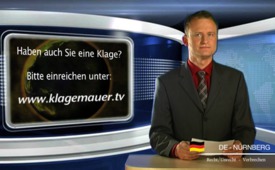 Wer kämpft in Syrien?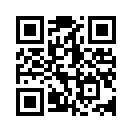 Die syrische Bevölkerung hatte zu Beginn der Ereignisse Sympathie für die bewaffneten Rebellen, ...Die syrische Bevölkerung hatte zu Beginn der Ereignisse Sympathie für die bewaffneten Rebellen, weil sie dachte, dass die Aufständischen eine Alternative zur derzeitigen Regierung darstellen würden. Aber die Kämpfer der „Freien Syrischen Armee“(FSA) bestehen überwiegend aus Söldnern und verstreuten Kämpfern der Nachbarländer. Sie sind keine Damaszener oder Alepper, wie von den Massenmedien behauptet. Sie sind prowestliche Widerstandsgruppen, die von den USA finanziert werden. Inzwischen sind sie einigermaßen strukturiert und arbeiten mehr oder weniger koordiniert. Ihr Hauptquartier ist sogar in der Air-Base der Nato von Incirlik installiert. Die FSA sind auch keine demokratischen Aktivisten, sondern Anhänger einer religiösen Gruppe, die von Scheich Adman al-Arour (ein Prediger-Ideologe) zum Sturz und Tod von Bashar al-Assad aufruft. Und zwar nicht aus politischen Gründen, sondern zugunsten eines reinen, sunnitischen Regimes. Auch die Offiziere, die aus der Armee von Assad zu den FSA überwechselten, haben dies nur getan, weil sie selbst Sunniten sind. Viele Bilder und selbst Videos, die tapfere Kämpfer zeigen, die im Westen veröffentlicht werden, sind jedoch inszeniert worden. Die Waffen sind oft nur Spielzeug und es werden Reifen verbrannt, um den Glauben an eine Bombardierung glaubhaft zu machen.von ihQuellen:http://www.voltairenet.org/Wer-kampft-in-SyrienDas könnte Sie auch interessieren:---Kla.TV – Die anderen Nachrichten ... frei – unabhängig – unzensiert ...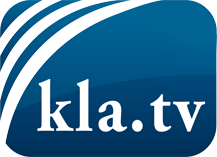 was die Medien nicht verschweigen sollten ...wenig Gehörtes vom Volk, für das Volk ...tägliche News ab 19:45 Uhr auf www.kla.tvDranbleiben lohnt sich!Kostenloses Abonnement mit wöchentlichen News per E-Mail erhalten Sie unter: www.kla.tv/aboSicherheitshinweis:Gegenstimmen werden leider immer weiter zensiert und unterdrückt. Solange wir nicht gemäß den Interessen und Ideologien der Systempresse berichten, müssen wir jederzeit damit rechnen, dass Vorwände gesucht werden, um Kla.TV zu sperren oder zu schaden.Vernetzen Sie sich darum heute noch internetunabhängig!
Klicken Sie hier: www.kla.tv/vernetzungLizenz:    Creative Commons-Lizenz mit Namensnennung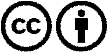 Verbreitung und Wiederaufbereitung ist mit Namensnennung erwünscht! Das Material darf jedoch nicht aus dem Kontext gerissen präsentiert werden. Mit öffentlichen Geldern (GEZ, Serafe, GIS, ...) finanzierte Institutionen ist die Verwendung ohne Rückfrage untersagt. Verstöße können strafrechtlich verfolgt werden.